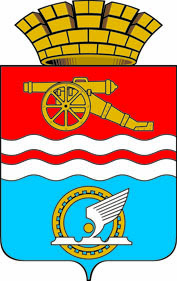 СВЕРДЛОВСКАЯ ОБЛАСТЬФУНКЦИОНАЛЬНЫЙ ОРГАН АДМИНИСТРАЦИИКАМЕНСК-УРАЛЬСКОГО ГОРОДСКОГО ОКРУГАФИНАНСОВО-БЮДЖЕТНОЕ УПРАВЛЕНИЕП Р И К А З29.04.2021                                                                                                       № 25город Каменск-УральскийО внесении изменений в Приказа Финансово-бюджетного управления Каменск-Уральского городского округа от 16.03.2021 года № 17 «Об утверждении типовой формы договора (соглашения) о предоставлении субсидии из бюджета Каменск-Уральского городского округа юридическим лицам, индивидуальным предпринимателям, а также физическим лицам – производителям товаров, работ, услуг в соответствии с пунктами 3 и 7статьи 78, пунктами 2 и 4 статьи 78.1. Бюджетного кодекса Российской Федерации».В соответствии постановлением Правительства Российской Федерации от 18.09.2020 № 1492 «Об общих требованиях к нормативным правовым актам регулирующим предоставление субсидии, в том числе грантов в форме субсидий, юридическим лицам, индивидуальным предпринимателям, а также физическим лицам – производителям товаров, работ, услуг и о признании утратившим силу некоторых нормативных актов Правительства Российской Федерации и отдельных положений актов Правительства Российской Федерации» в целях установления единых требований к форме договоров (соглашений) о предоставлении субсидий из бюджета Каменск-Уральского городского округаПРИКАЗЫВАЮ:1. Внести в Приказ Финансово-бюджетного управления Каменск-Уральского городского округа от 16.03.2021 года № 17 «Об утверждении типовой формы договора (соглашения) о предоставлении субсидии из бюджета Каменск-Уральского городского округа юридическим лицам, индивидуальным предпринимателям, а также физическим лицам – производителям товаров, работ, услуг в соответствии с пунктами 3 и 7статьи 78, пунктами 2 и 4 статьи 78.1. Бюджетного кодекса Российской Федерации» (далее – Приказ) следующие изменения:1) пункт 4.2.1. Приложения № 1 Приказа изложить в следующей редакции:«4.2.1. принимать решение об изменении условий настоящего Соглашения, в том числе в случае уменьшения Получателю ранее доведенных лимитов бюджетных обязательств на предоставление Субсидии, указанных в пункте 2.1 настоящего Соглашения, а также увеличения размера Субсидии, при наличии неиспользованных лимитов бюджетных обязательств, указанных в пункте 2.1 настоящего Соглашения, на основании информации и предложений, направленных Получателем, при условии предоставления Получателем финансово-экономического обоснования данного изменения;»;2) раздел 7 Приложения № 1 Приказа дополнить пунктом 7.4.2. следующего содержания:«7.4.2. Расторжение настоящего Соглашения возможно при недостижении согласия по новым условиям в случае уменьшения Главному распорядителю ранее доведенных лимитов бюджетных обязательств, указанных в пункте 2.1 настоящего Соглашения, приводящего к невозможности предоставления Субсидии в размере, определенном в Соглашении.»;3) пункт 4.2.1. Приложения № 2 Приказа изложить в следующей редакции:«4.2.1. принимать решение об изменении условий настоящего Соглашения, в том числе в случае уменьшения Получателю ранее доведенных лимитов бюджетных обязательств на предоставление Субсидии, указанных в пункте 2.1 настоящего Соглашения, а также увеличения размера Субсидии, при наличии неиспользованных лимитов бюджетных обязательств, указанных в пункте 2.1 настоящего Соглашения, на основании информации и предложений, направленных Получателем, при условии предоставления Получателем финансово-экономического обоснования данного изменения;»;4) раздел 7 Приложения № 2 Приказа дополнить пунктом 7.4.2. следующего содержания:«7.4.2. Расторжение настоящего Соглашения возможно при недостижении согласия по новым условиям в случае уменьшения Главному распорядителю ранее доведенных лимитов бюджетных обязательств, указанных в пункте 2.1 настоящего Соглашения, приводящего к невозможности предоставления Субсидии в размере, определенном в Соглашении.»;5) пункт 4.2.1. Приложения № 3 Приказа изложить в следующей редакции:«4.2.1. принимать решение об изменении условий настоящего Соглашения, в том числе в случае уменьшения Получателю ранее доведенных лимитов бюджетных обязательств на предоставление Субсидии, указанных в пункте 2.1 настоящего Соглашения, а также увеличения размера Субсидии, при наличии неиспользованных лимитов бюджетных обязательств, указанных в пункте 2.1 настоящего Соглашения, на основании информации и предложений, направленных Получателем, при условии предоставления Получателем финансово-экономического обоснования данного изменения;»;6) раздел 7 Приложения № 3 Приказа дополнить пунктом 7.4.2. следующего содержания:«7.4.2. Расторжение настоящего Соглашения возможно при недостижении согласия по новым условиям в случае уменьшения Главному распорядителю ранее доведенных лимитов бюджетных обязательств, указанных в пункте 2.1 настоящего Соглашения, приводящего к невозможности предоставления Субсидии в размере, определенном в Соглашении.»;7) пункт 4.2.1. Приложения № 4 Приказа изложить в следующей редакции:«4.2.1. принимать решение об изменении условий настоящего Соглашения, в том числе в случае уменьшения Получателю ранее доведенных лимитов бюджетных обязательств на предоставление Субсидии, указанных в пункте 2.1 настоящего Соглашения, а также увеличения размера Субсидии, при наличии неиспользованных лимитов бюджетных обязательств, указанных в пункте 2.1 настоящего Соглашения, на основании информации и предложений, направленных Получателем, при условии предоставления Получателем финансово-экономического обоснования данного изменения;»;8) раздел 7 Приложения № 4 Приказа дополнить пунктом 7.4.2. следующего содержания:«7.4.2. Расторжение настоящего Соглашения возможно при недостижении согласия по новым условиям в случае уменьшения Главному распорядителю ранее доведенных лимитов бюджетных обязательств, указанных в пункте 2.1 настоящего Соглашения, приводящего к невозможности предоставления Субсидии в размере, определенном в Соглашении.».2. Разместить на официальном сайте Каменск-Уральского городского округа.3. Контроль за исполнением настоящего приказа возлагаю на заместителя начальника Антонову Л.АНачальник Управления                                                                     О.В. Албазова